Рисование и аппликация к  Дню Победы. Беседа о родном городе.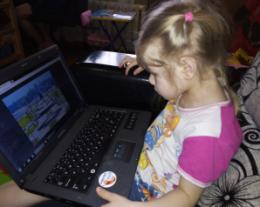 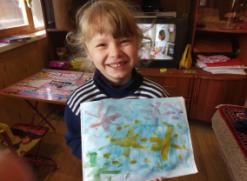 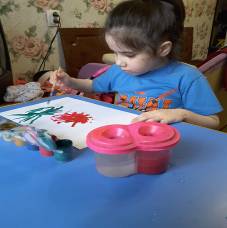 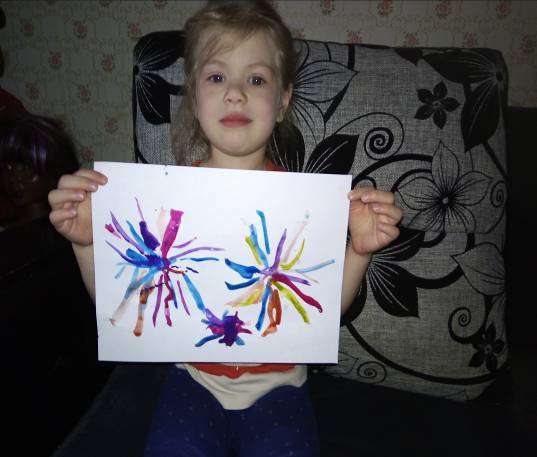 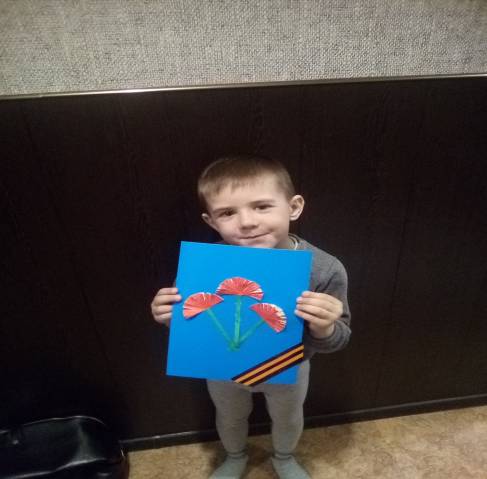 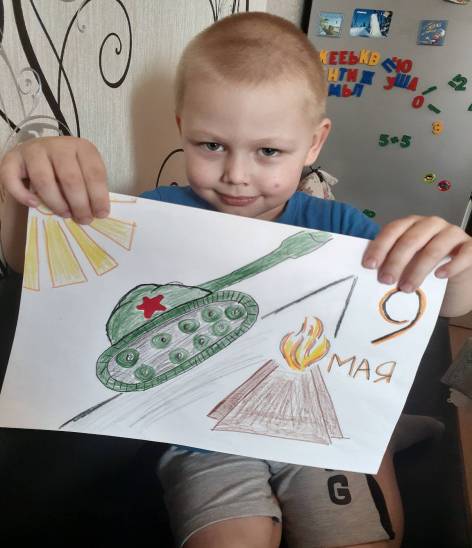 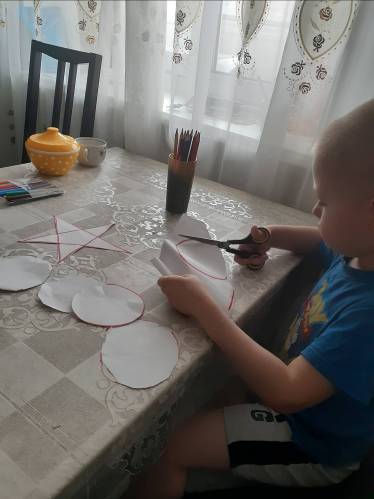 